	UNICA – União de Ensino Superior de Cafelândia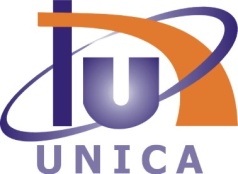 		CNPJ 04.058.620/0001-32FACULDADE DE CAFELÂNDIACredenciada pela Portaria 3.282, de 27/11/2002 – DOU 29/11/02FICHA DE COMPROVAÇÃO DE ATIVIDADE COMPLEMENTAR                            Cafelândia – PR,     de                   de 201        Edinéia Casagrande    Professor (a) Responsável                                        Acadêmico de AdministraçãoModalidadeAtividadeInstituiçãoDataParecerModalidadeA: Comunitárias;B: Científicas e Tecnológicas;C: Formação Profissional;D: Esportivas e Culturais;